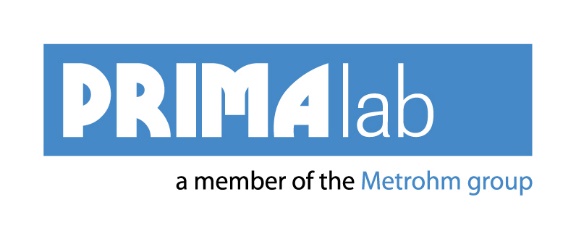 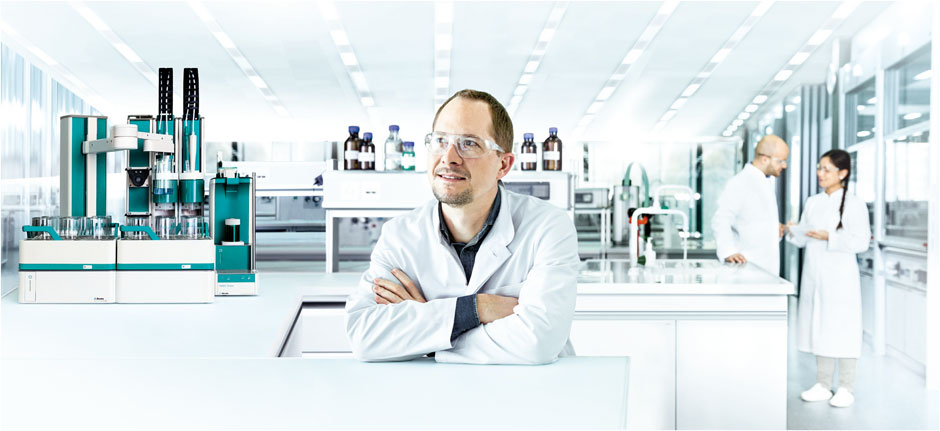 Podjetje Primalab d.o.o. nudi laboratorijsko in procesno opremo priznanih svetovnih proizvajalcev ter zagotavlja servis in podporo svojim strankam. Sedež podjetja je v Sloveniji, s pomočjo lastnih podružnic na Hrvaškem in v Srbiji pa je prisotno tudi širše. Podjetje je del skupine Metrohm, ki proizvaja inštrumente za kemijske analize, procesne analizatorje in opremo za elektrokemijske raziskave.Ves čas želimo biti ob kupcih z nasveti in podporo za učinkovito rabo inštrumentov, zato iščemo strokovnega, predanega, komunikativnega in dinamičnega sodelavca.Produktni vodja (m/ž)Področja dela:Prodaja laboratorijske in procesne opreme obstoječim in potencialnim strankamRazvoj aplikacij, implementacija in izobraževanje strankSvetovanje in tehnična podporaPričakujemo:Končan Bolonjski študijski program 1. ali 2. stopnje kemijskih smeriPoznavanje laboratorijskega in procesnega okoljaZnanje angleškega jezika, zaželeno je tudi znanje hrvaškega/srbskega jezikaVozniški izpit B kategorijePripravljenost na službena potovanja, pretežno v Sloveniji in v tujiniPoznavanje Microsoft orodijNudimo:Redno zaposlitev za nedoločen čas s poskusno doboMednarodno, dinamično in ustvarjalno delovno okoljeMožnost strokovnega razvojaVabimo vas, da svoj življenjepis pošljete na e-naslov: info@primalab.si